Sir Alexander Fleming Nursery and Primary School 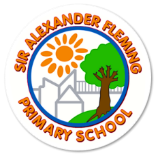 Curriculum Overview for the Academic Year: 2023-2024					The HiveSubject areaAutumn 1Autumn 2Spring 1Spring 2Summer 1Summer 2ENGLISHNarrative: Familiar settingsPoetry: poems on a themeNon-fiction: Instructional writingNarrative: Fantasy Non-Fiction: PersuasiveQuality TextsStuck by Oliver Jeffers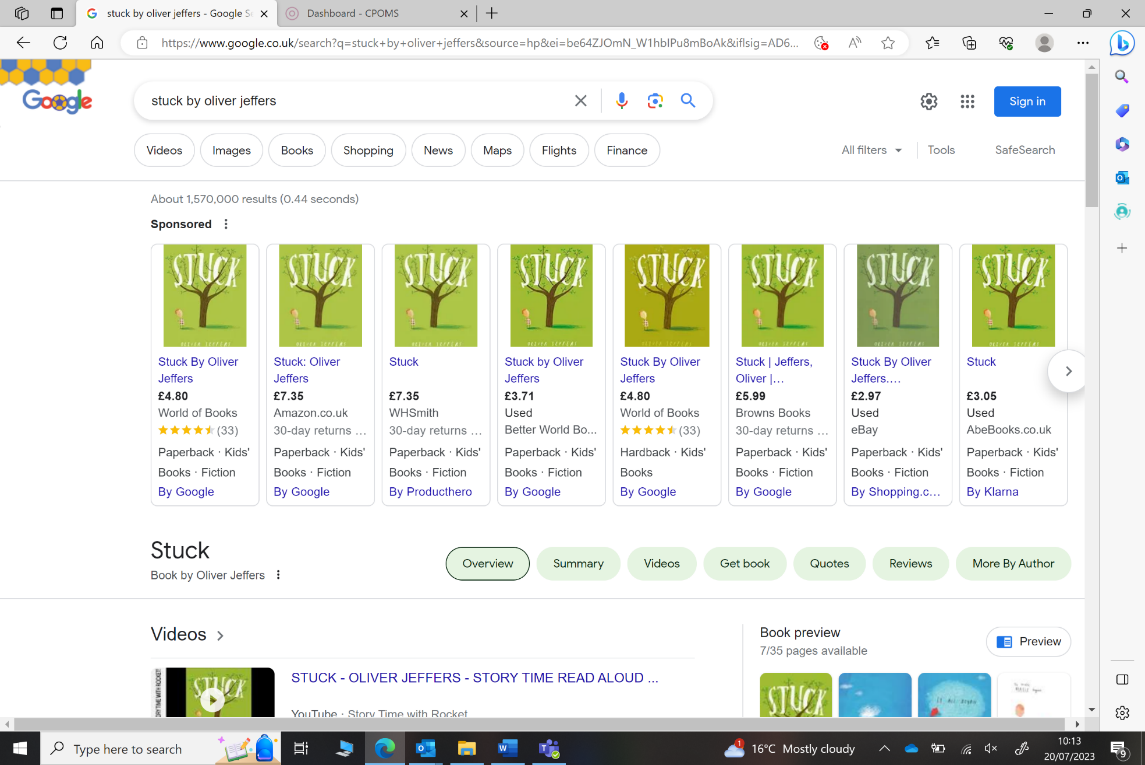 
Monster poems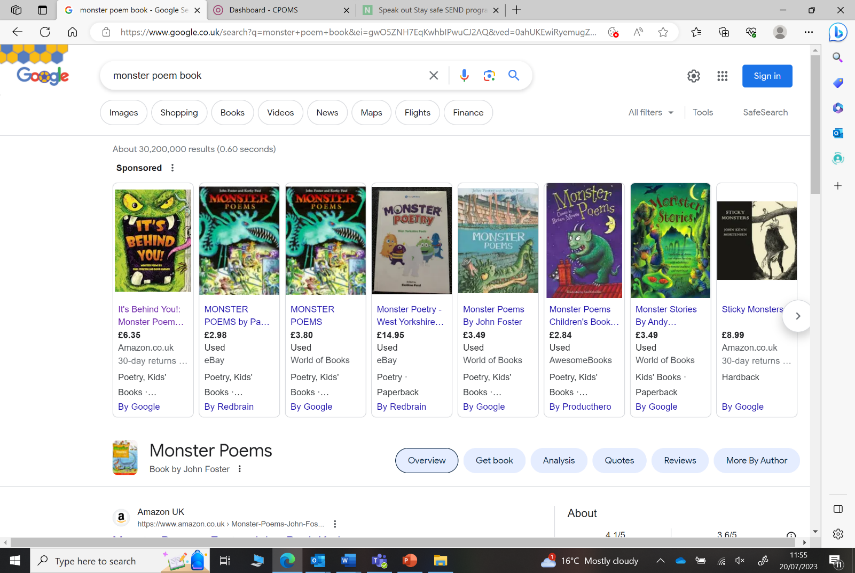 Bedtime – Eleanor FarjeonThe bear and the pianoMATHEMATICSNumber 
Place Value (Numicon)
Addition and subtraction
Shape
Working towards- mental calculation (daily)Number 
Place Value (Numicon)
Addition and subtraction
Shape
Working towards- mental calculation (daily)Other skills to developMemory gamesNon-verbal reasoningMemory gamesNon-verbal reasoning